REGULAMIN POSTĘPOWANIA REKRUTACYJNEGODO PUBLICZNEJ SZKOŁY PODSTAWOWEJ PRZYSTAŃ W ŁODZI  NA ROK SZKOLNY 2024/2025Zasady przyjęć do klas I w szkole podstawowej zostały przygotowane w oparciu o zapisy:  ustawy z dnia 14 grudnia 2016 r. Prawo oświatowe (Dz. U. z 2020 r. poz. 910),  ustawa z dnia 17 marca 2021 r. o zmianie ustawy - Prawo oświatowe (Dz.U. 2021 poz. 762),  rozporządzenia Ministra Edukacji Narodowej z dnia 21 sierpnia 2019 r. w sprawie przeprowadzania postępowania rekrutacyjnego oraz postępowania uzupełniającego do publicznych przedszkoli, szkół 
i placówek ( Dz.U 2019, poz. 1737),  zarządzenia Zarządu Ogólnopolskiego Operatora Oświaty w sprawie terminów składania wniosków 
o przyjęcie do publicznych przedszkoli, oddziałów przedszkolnych w szkołach podstawowych oraz szkół podstawowych prowadzonych przez Ogólnopolskiego Operatora Oświaty oraz w sprawie określenia kryteriów rekrutacji do klas pierwszych szkół podstawowych prowadzonych przez Ogólnopolskiego Operatora Oświaty, liczby punktów za każde z tych kryteriów oraz dokumentów niezbędnych do ich potwierdzenia. I. Informacje ogólnePubliczna Szkoła Podstawowa Przystań nie posiada obwodu. 1. Do klas I przyjmowane są: a. dzieci 7 letnie (urodzone w roku 2017) – objęte obowiązkiem szkolnym, b. dzieci 6 letnie (urodzone w roku 2018) – zgodnie z wolą rodziców, jeżeli dziecko korzystało 
z wychowania przedszkolnego w poprzednim roku szkolnym, w którym ma rozpocząć naukę 
w szkole albo posiada opinię poradni psychologiczno-pedagogicznej o możliwości rozpoczęcia nauki w szkole podstawowej. II. Zasady przyjęć kandydatów1. Kryteria naboru do klasy ogólnodostępnej: a. rodzeństwo kandydata ubiega się o przyjęcie do Publicznej Szkoły Podstawowej Kornelówka-Przystań lub już do niej uczęszcza do– 5 pkt. wymagana dokumentacja: informacja umieszczona przez rodzica/rodziców we wniosku 
o przyjęcie dziecka do szkoły potwierdzona oświadczeniem rodzica o uczęszczaniu rodzeństwa do Publicznej Szkoły Podstawowej Kornelówka-Przystań; b. kandydat jest absolwentem Publicznego Przedszkola Galileo w Łodzi lub Publicznego Przedszkola Familijna Łódka w Łodzi - 4 pkt wymagana dokumentacja: informacja umieszczona przez rodzica/rodziców we wniosku 
o przyjęcie dziecka do szkoły potwierdzona oświadczeniem rodzica o uczęszczaniu kandydata Publicznego Przedszkola Galileo w Łodzi lub Publicznego Przedszkola Familijna Łódka w Łodzi okazanie podpisanej umowy zawartej z Ogólnopolskim Operatorem Oświaty o korzystanie 
z usług Publicznego Przedszkola Galileo w Łodzi lub Publicznego Przedszkola Familijna Łódka w Łodzi; _______________________________Ilekroć mowa o Rodzicu należy przez to rozumieć także prawnych opiekunów dziecka oraz osoby (podmioty) sprawujące pieczę zastępcza nad dzieckiem.c. kandydat korzystał z usług placówki prowadzonej przez Ogólnopolskiego Operatora Oświaty – 3 pkt. wymagana dokumentacja: informacja umieszczona przez rodzica/rodziców we wniosku 
o przyjęcie dziecka do szkoły potwierdzona oświadczeniem rodzica o korzystaniu z usług placówki prowadzonej przez Ogólnopolskiego Operatora Oświaty oraz okazanie podpisanej umowy zawartej z Ogólnopolskim Operatorem Oświaty o korzystanie z usług edukacyjnych; d. kandydat jest dzieckiem pracownika Ogólnopolskiego Operatora Oświaty – 2 pkt. wymagana dokumentacja: informacja umieszczona przez rodzica/rodziców we wniosku 
o przyjęcie dziecka do szkoły potwierdzona oświadczeniem rodzica o zatrudnieniu 
u Ogólnopolskiego Operatora Oświaty.Rodzice/prawni opiekunowie drukują wypełniony wniosek i po podpisaniu przez oboje rodziców/prawnych opiekunów składają go w formie skanu na adres mailowy szkoły rekrutacja.przystan@operator.edu.pl .Podpisy złożone na wniosku/zgłoszeniu są potwierdzeniem zgodności podanych informacji ze stanem faktycznym. Za sprawdzenie i potwierdzenie zgodności informacji zawartych we wniosku/zgłoszeniu oraz wydanie rodzicom potwierdzenia przyjęcia wniosku/zgłoszenia odpowiedzialny jest dyrektor szkoły - albo upoważniony przez niego pracownik szkoły.Do wniosku rodzice/prawni opiekunowie dołączają, określone w uchwale Zarządu Ogólnopolskiego Operatora Oświaty, oświadczenia oraz dokumenty potwierdzające spełnianie kryteriów.Jeżeli pierwszy etap postępowania rekrutacyjnego, określony w pkt. 4, nie da ostatecznego rozstrzygnięcia (kandydaci uzyskali w tym etapie równorzędne wyniki lub po zakończeniu tego etapu i przyjęciu osób, które spełniły choćby jedno z kryteriów z tej grupy, szkoła dysponuje wolnymi miejscami), przeprowadza się kolejny etap postępowania obejmujący łącznie następujące kryteria i liczbę punktów dla każdego kryterium: a) wielodzietność rodziny kandydata – 5 pkt.  wymagana  dokumentacja: informacja umieszczona przez rodzica/rodziców we wniosku 
o przyjęcie dziecka do szkoły potwierdzona oświadczeniem rodziców/rodzica oświadczenie 
o wielodzietności b) samotne wychowywanie kandydata przez rodzica – 3 pkt. wymagana  dokumentacja: informacja umieszczona przez rodzica/rodziców we wniosku 
o przyjęcie dziecka do szkoły potwierdzona oświadczeniem rodziców/rodzica oświadczenie 
o samotnym wychowywaniu Oświadczenia składa się pod rygorem odpowiedzialności karnej za składanie fałszywych oświadczeń. Składający oświadczenie jest obowiązany do zawarcia w nim klauzuli następującej treści: „Jestem świadomy odpowiedzialności karnej za złożenie fałszywego oświadczenia” (art.150 ust.6 ustawy z dnia 
14 grudnia 2016 r. Prawo oświatowe).  Dokumenty potwierdzające spełnianie kryteriów są składane w oryginale, notarialnie poświadczonej kopii albo w postaci urzędowo poświadczonego zgodnie z art. 76a S I Kodeksu postępowania administracyjnego odpisu lub wyciągu z dokumentu. Dokumenty mogą być również składane w postaci kopii poświadczanej za zgodność z oryginałem przez rodzica kandydata.Wniosek rozpatruje komisja rekrutacyjna powołana przez dyrektora szkoły. W przypadku nieprzedłożenia dokumentów potwierdzających spełnianie kryteriów oraz w sytuacji braku potwierdzenia okoliczności zawartych w oświadczeniu, komisja rekrutacyjna, rozpatrując wniosek, nie uwzględnia danego kryterium. Na podstawie spełnianych przez kandydata kryteriów kwalifikacyjnych komisja rekrutacyjna ustala kolejność przyjęć oraz podaje do publicznej wiadomości wyniki postępowania rekrutacyjnego 
w formie listy kandydatów zakwalifikowanych i niezakwalifikowanych do przyjęcia umieszczonej 
wewnątrz budynku szkoły.Rodzice/prawni opiekunowie kandydatów zakwalifikowanych do przyjęcia do składają pisemne potwierdzenie woli zapisu dziecka do szkoły Brak pisemnego potwierdzenia jest jednoznaczny z rezygnacją z zapisu do szkoły na rok szkolny 2024/2025. III  Zadania komisji rekrutacyjnejPostępowanie rekrutacyjne przeprowadza komisja rekrutacyjna powołana przez dyrektora szkoły.W skład komisji rekrutacyjnej wchodzi co najmniej 3 nauczycieli szkoły.Postępowanie komisji rekrutacyjnej jest jawne.Przebieg prac komisji rekrutacyjnej jest protokołowany zgodnie z Regulaminem Pracy Komisji Rekrutacyjnej stanowiącej załącznik nr 3.Do zadań komisji rekrutacyjnej należy:ustalenie wyników postępowania rekrutacyjnego i podanie do publicznej wiadomości listy kandydatów zakwalifikowanych i kandydatów niezakwalifikowanych.wyników postępowania rekrutacyjnego i podanie do publicznej wiadomości listy kandydatów przyjętych i kandydatów nieprzyjętych.sporządzenie listy kandydatów, zawierającej imiona i nazwiska kandydatów uszeregowane                       w kolejności alfabetycznej, którzy przystąpili do próby sprawności fizycznej.sporządzenie listy, zawierającej imiona i nazwiska kandydatów spoza obwodu Szkoły uszeregowane w kolejności alfabetycznej, w przypadku których zweryfikowano wniosek, w tym spełnianie przez kandydata warunków lub kryteriów branych pod uwagę w postępowaniu rekrutacyjnym oraz postępowaniu uzupełniającym.sporządzenie informacji o podjętych czynnościach w prawie weryfikacji dostarczonych dokumentów i oświadczeń.sporządzenie informacji o liczbie punktów przyznanym poszczególnym kandydatom 
po przeprowadzeniu postępowania rekrutacyjnego lub postępowania uzupełniającego.sporządzenie listy kandydatów zakwalifikowanych i kandydatów niezakwalifikowanych oraz sporządzenie listy kandydatów przyjętych i nieprzyjętych.Przewodniczący komisji rekrutacyjnej umożliwia członkom komisji zapoznanie się z wnioskami 
o przyjęcie do szkoły i załączonymi do nich dokumentami oraz ustala dni i godziny posiedzeń Posiedzenia komisji rekrutacyjnej zwołuje i prowadzi przewodniczący komisji.Prace komisji rekrutacyjnej są prowadzone, jeżeli w posiedzeniu komisji bierze udział co najmniej 2/3 osób wchodzących w skład komisji.Osoby wchodzące w skład komisji rekrutacyjnej są obowiązane do nieujawniania informacji 
o przebiegu posiedzenia komisji i podjętych rozstrzygnięciach, które mogą naruszać dobra osobiste kandydata lub jego rodziców, a także nauczycieli i innych pracowników szkoły. Przewodniczący komisji rekrutacyjnej może zażądać dokumentów potwierdzających okoliczności zawarte w oświadczeniach w terminie wyznaczonym przez przewodniczącego lub może zwrócić się do wójta (burmistrza, prezydenta miasta) właściwego ze względu na miejsce zamieszkania kandydata o potwierdzenie tych okoliczności.IV Zasady postępowania rekrutacyjnegoPostępowanie rekrutacyjne na rok szkolny 2024/2025 jest prowadzone w terminach określonych 
w harmonogramie rekrutacji. Rekrutację uzupełniającą przeprowadza się, gdy po zakończeniu postępowania rekrutacyjnego szkoła nadal dysponuje wolnymi miejscami.  Postępowanie rekrutacyjne uzupełniające na rok szkolny 2023/2024 jest prowadzone w terminach określonych w harmonogramie rekrutacji. O przyjęciu dziecka do publicznej szkoły w trakcie roku szkolnego decyduje dyrektor. V Postępowanie odwoławcze Rodzice/prawni opiekunowie kandydatów, którzy nie zostali przyjęci mogą: złożyć wniosek do komisji rekrutacyjnej o sporządzenie uzasadnienia odmowy przyjęcia kandydata w terminie 7 dni od dnia podania do publicznej wiadomości listy kandydatów przyjętych i nieprzyjętych, wnieść do dyrektora szkoły odwołanie od rozstrzygnięcia komisji rekrutacyjnej w terminie 7 dni od dnia otrzymania uzasadnienia, złożyć do sądu administracyjnego skargę na rozstrzygnięcie dyrektora szkoły. 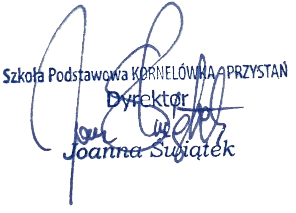 